生理学 生物化学病理生理学天然药物化学药物化学药物分析医疗机构从业人员行为规范与医学伦理学单元细目要点要求一、细胞的基本功能1.细胞膜的结构和物质转运动能膜结构的液态镶嵌模型，单纯扩散、膜蛋白介导的跨膜转运和主动转运的定义和基本原理掌握一、细胞的基本功能2.细胞的跨膜信号转导G-蛋白耦联受体、离子受体和酶耦联受体介导的信号转导的主要途径了解一、细胞的基本功能3.细胞的生物象静息电位和动作电位的定义、波形和产生机制掌握一、细胞的基本功能4.肌细胞的收缩神经-骨骼肌接头处兴奋的传递过程、骨骼肌收缩的机制和兴奋-收缩耦联基本过程掌握二、血液1.血细胞的组成红细胞、白细胞和血小板的数量、生理特性、功能和生成的调节掌握二、血液2.生理性止血生理性止血的基本过程、血液凝固的基本步骤和生理性抗凝物质熟练掌握三、循环1.心脏的生物电活动心肌工作细胞和自律细胞的动作电位波形及其形成机制掌握三、循环2.心脏的泵血功能心动周期的概念、心脏的泵血过程和心输出量掌握三、循环3.心血管活动的调节心脏和血管的神经支配及其作用、压力感受性反射的基本过程和意义、肾上腺素和去甲肾上腺素的来源和作用掌握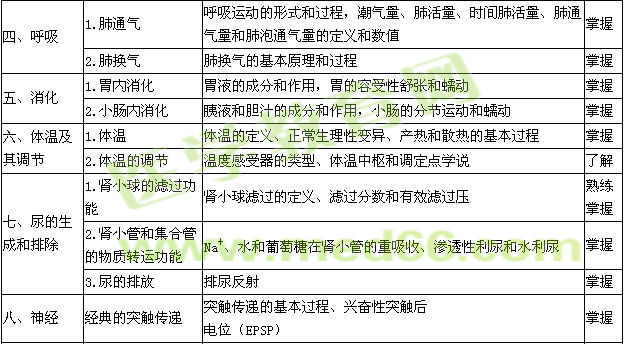 九、内分泌1.概述激素的概念、作用方式和分类掌握九、内分泌2.甲状腺激素甲状腺激素产热效应、对物质代谢和生长发育的影响，下丘脑-腺垂体对甲状腺激素的调节掌握九、内分泌3.下丘脑和脑垂体主要下丘脑调节肽和腺垂体激素的种类和主要作用掌握单元细目要点要求一、蛋白质结构和功能1.蛋白质的分子组成（1）蛋白样品的平均含氮量掌握一、蛋白质结构和功能1.蛋白质的分子组成（2）L-α-氨基酸的结构通式了解一、蛋白质结构和功能1.蛋白质的分子组成（3）20种L-α-氨基酸的分类掌握一、蛋白质结构和功能2.氨基酸的性质两性解离和紫外吸收性质了解一、蛋白质结构和功能3.蛋白质的分子结构肽单元及一级、二级，三级、四级结构概 念和维持键了解一、蛋白质结构和功能4.蛋白质结构与功能关系（1）血红蛋白的分子结构了解一、蛋白质结构和功能4.蛋白质结构与功能关系（2）血红蛋白空间结构与运氧功能关系了解一、蛋白质结构和功能4.蛋白质结构与功能关系（3）协同效应、别构效应的概念了解一、蛋白质结构和功能5.蛋白质的性质两性电离、亲水胶体、变性、紫外吸收等 性质及相关概念掌握二、核酸的结构和功能1.核酸的化学组成及一级结构（1）核苷酸结构了解二、核酸的结构和功能1.核酸的化学组成及一级结构（2）DNA、RNA组成的异同了解二、核酸的结构和功能2.DNA的空间结构与功能（1）DNA双螺旋结构模式的要点了解二、核酸的结构和功能2.DNA的空间结构与功能（2）DNA的超螺旋结构了解二、核酸的结构和功能2.DNA的空间结构与功能（3）DNA的功能掌握二、核酸的结构和功能3.RNA的结构与功能tRNA、mRNA、rRNA的组成、结构特点及功能了解二、核酸的结构和功能4.核酸理化性质融解温度、增色效应、DNA复性、核酸分
子杂交的概念了解三、酶1.酶的分子结构与功能（1）结合酶、辅酶与辅基的概念了解三、酶1.酶的分子结构与功能（2）活性中心、必需基团的概念掌握三、酶2.酶促反应的特点酶的特异性，酶反应特点了解三、酶3.酶促反应动力学（1）米氏常数Km、最大反应速度Vmax的概念及意义掌握三、酶3.酶促反应动力学（2）最适pH、最适温度掌握三、酶3.酶促反应动力学（3）竞争性抑制剂的作用特点掌握三、酶4.酶的调节酶原、酶原激活、变构酶、同工酶的概念掌握四、糖代谢1.糖的无氧氧化糖酵解的主要过程、关键酶、调节方式了解四、糖代谢2.糖的有氧氧化（1）有氧氧化的主要过程、关键酶了解四、糖代谢2.糖的有氧氧化（2）三羧酸循环的过程、产生的ATP数目及意义了解四、糖代谢3.磷酸戊糖途径产生NADPH和5-磷酸核糖的生理意义了解四、糖代谢4.糖原合成与分解关键步骤、关键酶、调节方式掌握四、糖代谢5.糖异生（1）糖异生的概念、基本过程、生理意义掌握四、糖代谢5.糖异生（2）乳酸循环的概念掌握四、糖代谢6.血糖及其调节（1）血糖水平熟练掌握四、糖代谢6.血糖及其调节（2）胰岛素、肾上腺素对血糖的调节机理熟练掌握五、脂类代谢1.酯类的消化吸收（1）胆汁酸盐及辅脂酶的作用掌握五、脂类代谢1.酯类的消化吸收（2）乳糜微粒的形成掌握五、脂类代谢2.甘油三酯代谢（1）脂肪动员的概念、限速酶及调节掌握五、脂类代谢2.甘油三酯代谢（2）甘油代谢及脂肪酸β-氧化的全过程、关键酶及能量生成掌握五、脂类代谢2.甘油三酯代谢（3）酮体的概念、合成及利用的部位和生理意义掌握五、脂类代谢2.甘油三酯代谢（4）脂肪酸合成的原料、关键酶掌握五、脂类代谢3.磷脂的代谢（1）磷脂的分类掌握五、脂类代谢3.磷脂的代谢（2）甘油磷脂的合成及降解途径掌握五、脂类代谢4.胆固醇代谢（1）胆固醇合成的原料、关键酶掌握五、脂类代谢4.胆固醇代谢（2）胆固醇的转化掌握五、脂类代谢5.血浆脂蛋白代谢（1）血浆脂蛋白分类及组成掌握五、脂类代谢5.血浆脂蛋白代谢（2）载脂蛋白的生理作用掌握五、脂类代谢5.血浆脂蛋白代谢（3）四种脂蛋白的代谢概况了解六、氨基酸代谢1.蛋白质的营养作用氮平衡及必需氨基酸的概念掌握六、氨基酸代谢2.氨的代谢（1）氨的来源和去路掌握六、氨基酸代谢2.氨的代谢（2）氨的转运掌握六、氨基酸代谢2.氨的代谢（3）尿素循环的过程、部位及关键酶掌握七、核苷酸的代谢1.嘌呤核苷酸合成代谢脱氧核苷酸的生成了解七、核苷酸的代谢2.嘌呤核苷酸分解代谢（1）分解代谢的终产物了解七、核苷酸的代谢2.嘌呤核苷酸分解代谢（2）嘌呤核苷酸抗代谢物作用了解七、核苷酸的代谢2.嘌呤核苷酸分解代谢（3）痛风症的原因及治疗原则了解七、核苷酸的代谢3.嘧啶核苷酸的代谢（1）嘧啶核苷酸从头合成途径的概念、原料、关键酶及关键步骤了解七、核苷酸的代谢3.嘧啶核苷酸的代谢（2）脱氧胸腺嘧啶核苷酸的生成了解七、核苷酸的代谢3.嘧啶核苷酸的代谢（3）嘧啶核苷酸抗代谢物作用了解单元细目要点要求1.总论1.绪论病理生理学概论掌握1.总论2.疾病概论（1）健康与疾病了解1.总论2.疾病概论（2）疾病发生发展的一般规律及基本机理了解1.总论3.水、电解 质代谢紊乱（1）水、钠代谢障碍掌握1.总论3.水、电解 质代谢紊乱（2）钾、镁代谢障碍掌握1.总论3.水、电解 质代谢紊乱（3）钙、磷代谢障碍掌握1.总论4.酸、碱平衡紊乱（1）酸、碱的概念及酸、碱物质的来源掌握1.总论4.酸、碱平衡紊乱（2）单纯性酸、碱平衡紊乱掌握1.总论4.酸、碱平衡紊乱（3）混合性酸、碱平衡紊乱掌握1.总论5.缺氧缺氧的基本概念掌握1.总论6.发热（1）概述掌握1.总论6.发热（2）病因和发病机制熟练掌握1.总论7.应激（1）概述掌握1.总论7.应激（2）应激反应的基本表现掌握1.总论8.凝血与抗凝血平衡紊乱（1）概述掌握1.总论8.凝血与抗凝血平衡紊乱（2）心血管系统功能紊乱了解1.总论8.凝血与抗凝血平衡紊乱（3）弥散性血管内凝血掌握1.总论9.休克（1）概述掌握1.总论9.休克（2）休克的病因及分类掌握1.总论9.休克（3）休克的发展过程及发病机理掌握1.总论9.休克（4）器官功能变化与多器官功能障碍掌握1.总论10.缺血-再灌注损伤（1）概述了解1.总论10.缺血-再灌注损伤（2）缺血-再灌注损伤的发生机理了解1.总论10.缺血-再灌注损伤（3）防治缺血-再灌注损伤的病理生理基础掌握二、各论1.心脏病理生理学（1）心力衰竭的原因及诱因掌握二、各论1.心脏病理生理学（2）心力衰竭的发病机制掌握二、各论2.肺病理生理学（1）肺功能不全的病因及发病机制了解二、各论2.肺病理生理学（2）呼吸衰竭时主要的代谢功能变化了解二、各论3.肝脏病理生理学（1）概述熟练掌握二、各论3.肝脏病理生理学（2）肝脑疾病了解二、各论3.肝脏病理生理学（3）肝肾综合征了解二、各论4.肾脏病理生理学（1）急性肾功能衰竭掌握二、各论4.肾脏病理生理学（2）慢性肾功能衰竭掌握二、各论4.肾脏病理生理学（3）尿毒症掌握二、各论5.脑病理生理学（1）概述掌握二、各论5.脑病理生理学（2）意识障碍掌握单元细目要点要求1.总论1.绪论（1）概述掌握1.总论1.绪论（2）医学（病原）微生物学掌握1.总论2.细菌的基本形态和结构（1）细菌的基本形态掌握1.总论2.细菌的基本形态和结构（2）细菌的基本结构及特殊结构熟练掌握1.总论3.细菌的增殖与代谢（1）细菌的生长繁殖掌握1.总论3.细菌的增殖与代谢（2）细菌的新陈代谢掌握1.总论3.细菌的增殖与代谢（3）细菌的人工培养了解1.总论4.噬菌体噬菌体的基本概念及生物特性了解1.总论5.细菌的遗传变异（1）细菌的遗传物质及变异的机理了解1.总论5.细菌的遗传变异（2）细菌变异的实际应用（实际意义）掌握1.总论6.消毒与灭菌（1）消毒、灭菌、无菌、无菌操作熟练掌握1.总论6.消毒与灭菌（2）物理消毒灭菌法掌握1.总论6.消毒与灭菌（3）化学消毒灭菌法掌握1.总论7.细菌的致病性和机体的抗免疫性（1）细菌的致病性（致病机理）掌握1.总论7.细菌的致病性和机体的抗免疫性（2）机体的抗菌免疫（抗感染免疫）掌握1.总论7.细菌的致病性和机体的抗免疫性（3）细菌感染的发生、发展和结局掌握1.总论8.病毒概述（1）病毒的形态与结构掌握1.总论8.病毒概述（2）病毒的繁殖方式掌握1.总论8.病毒概述（3）病毒的感染与免疫掌握1.总论9.真菌概述（1）真菌的生物学特性及致病性掌握1.总论9.真菌概述（2）真菌在药学领域的作用掌握1.总论10.其他微生物支原体、衣原体、螺旋体、立克次氏体 了解1.总论11.免疫学基础（1）抗原、抗体的概念熟练掌握1.总论11.免疫学基础（2）特异性免疫与非特异性免疫掌握1.总论11.免疫学基础（3）变态反应的概念与分类掌握1.总论11.免疫学基础（4）疫苗及其他生物制品如干扰素熟练掌握1.总论11.免疫学基础（5）免疫学诊断的基本概念了解二、各论1.病原性球菌（1）葡萄球菌属掌握二、各论1.病原性球菌（2）链球菌属掌握二、各论1.病原性球菌（3）脑膜炎球菌掌握二、各论2.肠道杆菌（1）大肠杆菌掌握二、各论2.肠道杆菌（2）伤寒杆菌了解
　二、各论2.肠道杆菌（3）痢疾杆菌了解二、各论3.厌氧性细菌（1）厌氧芽胞杆菌掌握二、各论3.厌氧性细菌（2）无芽孢厌氧菌了解二、各论4.弧菌属与弯曲菌属（1）霍乱弧菌了解二、各论4.弧菌属与弯曲菌属（2）弯曲菌了解二、各论5.肠道病毒（1）肠道病毒的特点掌握二、各论5.肠道病毒（2）脊髓灰质炎病毒掌握二、各论6.呼吸道病毒（1）流行性感冒病毒掌握二、各论6.呼吸道病毒（2）风疹病毒掌握二、各论6.呼吸道病毒（3）麻疹病毒了解二、各论7.肝炎病毒甲、乙、丙型肝炎病毒概述掌握二、各论8.虫媒病毒流行性乙型脑炎病毒掌握二、各论9.疱疹病毒单纯疱疹病毒了解二、各论10.其他病毒（1）人乳头瘤病毒了解二、各论10.其他病毒（2）微小病毒了解二、各论10.其他病毒（3）HIV掌握二、各论11.原虫（1）原虫概述了解二、各论11.原虫（2）疟原虫主要特征掌握二、各论11.原虫（3）阿米巴原虫主要特征掌握二、各论11.原虫（4）阴道毛滴虫主要特征掌握二、各论12.蠕虫（1）线虫概述及似蚓蛔线虫主要特征掌握二、各论12.蠕虫（2）吸虫概述及血吸虫主要特征掌握二、各论12.蠕虫（3）绦虫概述及猪肉绦虫主要特征了解单元细目要点要求一、总论1.绪论天然药物化学研究内容及其在药学事业中的地位了解一、总论2.提取方法（1）溶剂提取法掌握一、总论2.提取方法（2）水蒸气蒸馏法掌握一、总论2.提取方法（3）升华法了解一、总论3.分离与精制方法（1）溶剂萃取法的原理及应用了解一、总论3.分离与精制方法（2）沉淀法的原理及应用了解二、苷类1.定义苷的定义掌握二、苷类2.结构与典型化合物植物来源、生物活性和用途（1）N-苷的结构特点及典型化合物了解二、苷类2.结构与典型化合物植物来源、生物活性和用途（2）O-苷的结构特点及典型化合物掌握二、苷类2.结构与典型化合物植物来源、生物活性和用途（3）S-苷的结构特点及典型化合物了解二、苷类2.结构与典型化合物植物来源、生物活性和用途（4）C-苷的结构特点及典型化合物掌握二、苷类3.理化性质（1）性状了解二、苷类3.理化性质（2）旋光性了解二、苷类3.理化性质（3）溶解度掌握二、苷类3.理化性质（4）苷键的裂解掌握二、苷类3.理化性质（5）检识掌握二、苷类4.提取（1）原生苷的提取了解二、苷类4.提取（2）次生苷的提取了解三、苯丙素类1.苯丙酸（1）典型化合物及生物活性熟练掌握三、苯丙素类2.香豆素（1）结构类型了解三、苯丙素类2.香豆素（2）理化性质与显色反应
（2）异羟肟酸铁反应掌握掌握三、苯丙素类2.香豆素（3）典型化合物与生物活性熟练掌握三、苯丙素类3.木脂素典型化合物及生物活性掌握四、蒽醌1.结构类型苯醌、萘醌、菲醌、蒽醌典型化合物及生物活性熟练掌握四、蒽醌2.理化性质和显色反应（1）理化性质掌握四、蒽醌2.理化性质和显色反应（2）显色反应了解四、蒽醌3.提取与分离（1）提取了解四、蒽醌3.提取与分离（2）分离了解五、黄酮1.定义定义了解五、黄酮2.结构类型（1）黄酮掌握五、黄酮2.结构类型（2）黄铜醇掌握五、黄酮2.结构类型（3）二氢黄酮掌握五、黄酮2.结构类型（4）异黄酮掌握五、黄酮2.结构类型（5）查耳酮掌握五、黄酮2.结构类型（6）花色素了解五、黄酮2.结构类型（7）黄烷醇了解五、黄酮3.理化性质及显色反应（1）性状了解五、黄酮3.理化性质及显色反应（2）溶解性掌握五、黄酮3.理化性质及显色反应（3）酸性与碱性掌握五、黄酮3.理化性质及显色反应（4）显色反应掌握五、黄酮4.提取与分离（1）提取了解五、黄酮4.提取与分离（2）分离了解六、萜类与挥油1.结构与分类（1）定义掌握六、萜类与挥油1.结构与分类（2）单萜了解六、萜类与挥油1.结构与分类（3）倍半萜掌握六、萜类与挥油1.结构与分类（4）二萜掌握六、萜类与挥油1.结构与分类（5）三萜掌握六、萜类与挥油1.结构与分类（6）各类萜代表型化合物的生物活性掌握六、萜类与挥油2.挥发油（1）定义掌握六、萜类与挥油2.挥发油（2）化学掌握六、萜类与挥油2.挥发油（3）通性掌握六、萜类与挥油2.挥发油（4）检识了解六、萜类与挥油2.挥发油（5）提取方法了解六、萜类与挥油2.挥发油（6）分离方法了解七、甾体及苷类1.强心苷（1）结构特点与分类掌握七、甾体及苷类1.强心苷（2）理化性质掌握七、甾体及苷类1.强心苷（3）检识反应熟练掌握七、甾体及苷类1.强心苷（4）代表性化合物及生物活性熟练掌握七、甾体及苷类2.甾体皂苷（1）结构分类及典型化合物生物活性与用
途熟练掌握七、甾体及苷类2.甾体皂苷（2）理化性质掌握七、甾体及苷类2.甾体皂苷（3）皂苷、皂苷元的提取了解七、甾体及苷类2.甾体皂苷（4）分离与精制方法及应用了解七、甾体及苷类2.甾体皂苷（5）检识掌握八、生物碱1.含义与分类（1）含义掌握八、生物碱1.含义与分类（2）分类及典型化合物植物来源、生物活性或用途熟练掌握八、生物碱2.理化性质（1）性状了解八、生物碱2.理化性质（2）旋光性掌握八、生物碱2.理化性质（3）碱性及其表示方法掌握八、生物碱2.理化性质（4）溶解性掌握八、生物碱2.理化性质（5）沉淀反应掌握八、生物碱3.提取分离（1）总碱的提取方法与特点了解八、生物碱3.提取分离（2）生物碱的分离方法与应用了解八、生物碱4.典型化合物生物活性与用途掌握九、其他成分1.鞣质（1）定义了解九、其他成分1.鞣质（2）结构与分类了解九、其他成分1.鞣质（3）除鞣质的方法了解九、其他成分2.有机酸（1）定义了解九、其他成分2.有机酸（2）结构与分类了解九、其他成分2.有机酸（3）提取与分离了解九、其他成分3.氨基酸、蛋白质掌握九、其他成分4.多糖掌握单元细目要点要求一、绪论1.药物化学的定义及研究内容药物化学的研究内容了解一、绪论2.药物化学的任务药物化学的任务了解一、绪论3.药物的名称通用名和化学名熟练掌握二、麻醉药1.全身麻醉药（1）全身麻醉药的分类了解二、麻醉药1.全身麻醉药（2）异氟烷、γ-羟基丁酸钠的性质和用途了解二、麻醉药1.全身麻醉药（3）氯胺酮的结构特征、性质、代谢途径和用途
、代谢途径和用途掌握二、麻醉药2.局部麻醉药（1）局部麻醉药分类、构效关系掌握二、麻醉药2.局部麻醉药（2）盐酸普鲁卡因、盐酸利多卡因结构特点、性质和用途熟练掌握二、麻醉药2.局部麻醉药（3）盐酸丁卡因的性质和用途了解三、镇静催眠药、抗癫痫药和抗精神失常药1.镇静催眠药（1）镇静催眠药分类熟练掌握三、镇静催眠药、抗癫痫药和抗精神失常药1.镇静催眠药（2）巴比妥类药物理化通性掌握三、镇静催眠药、抗癫痫药和抗精神失常药1.镇静催眠药（3）巴比妥类药物构效关系掌握三、镇静催眠药、抗癫痫药和抗精神失常药1.镇静催眠药（4）苯二氮（艹卓）类药物理化通性掌握三、镇静催眠药、抗癫痫药和抗精神失常药1.镇静催眠药（5）苯巴比妥结构、性质和用途掌握三、镇静催眠药、抗癫痫药和抗精神失常药1.镇静催眠药（6）硫喷妥钠作用特点掌握三、镇静催眠药、抗癫痫药和抗精神失常药1.镇静催眠药（7）苯二氮（艹卓）结构特征和用途熟练掌握三、镇静催眠药、抗癫痫药和抗精神失常药2.抗癫痫药（1）抗癫痫药的分类掌握三、镇静催眠药、抗癫痫药和抗精神失常药2.抗癫痫药（2）苯妥英钠的结构、稳定性和用途掌握三、镇静催眠药、抗癫痫药和抗精神失常药2.抗癫痫药（3）卡马西平、丙戊酸钠性质和用途熟练掌握三、镇静催眠药、抗癫痫药和抗精神失常药3.抗精神病药（1）抗精神失常药分类掌握三、镇静催眠药、抗癫痫药和抗精神失常药3.抗精神病药（2）盐酸氯丙嗪和氯氮平的结构、稳定性、代谢途径和用途熟练掌握三、镇静催眠药、抗癫痫药和抗精神失常药3.抗精神病药（3）氟哌啶醇结构类型和用途掌握三、镇静催眠药、抗癫痫药和抗精神失常药4.抗抑郁药盐酸阿米替林的稳定性、代谢途径和用途掌握四、解热镇痛药、非甾类抗炎药和抗痛风药1.解热镇痛药（1）解热镇痛药物分类掌握四、解热镇痛药、非甾类抗炎药和抗痛风药1.解热镇痛药（2）阿司匹林结构、性质和用途熟练掌握四、解热镇痛药、非甾类抗炎药和抗痛风药1.解热镇痛药（3）对乙酰氨基酚结构、性质、代谢和用途掌握四、解热镇痛药、非甾类抗炎药和抗痛风药2.非甾体抗炎药（1）非甾体抗炎药物分类掌握四、解热镇痛药、非甾类抗炎药和抗痛风药2.非甾体抗炎药（2）吲哚美辛、双氯芬酸钠的结构
特征和用途掌握四、解热镇痛药、非甾类抗炎药和抗痛风药2.非甾体抗炎药（3）布洛芬、萘普生的性质、用途以及旋光异构体活性掌握四、解热镇痛药、非甾类抗炎药和抗痛风药2.非甾体抗炎药（4）美洛昔康作用特点及用途掌握四、解热镇痛药、非甾类抗炎药和抗痛风药3.抗痛风药丙磺舒的结构与用途掌握五、镇痛药1.镇痛药概述镇痛药结构特点掌握五、镇痛药2.天然生物碱类盐酸吗啡结构特点、构效关系、性质、代谢和用途熟练掌握五、镇痛药3.合成镇痛药（1）盐酸哌替啶结构、性质、代谢和用途掌握五、镇痛药3.合成镇痛药（2）盐酸美沙酮性质和用途掌握五、镇痛药4.半合成镇痛药磷酸可待因性质和用途掌握六、拟胆碱药和胆碱受体拮抗药1.拟胆碱药（1）拟胆碱药的分类，M胆碱受体激动剂的构效关系掌握六、拟胆碱药和胆碱受体拮抗药1.拟胆碱药（2）硝酸毛果芸香碱、碘解磷定、溴化新斯的明和加兰他敏的作用与用掌握六、拟胆碱药和胆碱受体拮抗药2.胆碱受体拮抗药（1）抗胆碱药的分类、颠茄生物碱类构效关系掌握六、拟胆碱药和胆碱受体拮抗药2.胆碱受体拮抗药（2）硫酸阿托品结构特点、性质、Vitali反应和用途熟练掌握六、拟胆碱药和胆碱受体拮抗药2.胆碱受体拮抗药（3）哌仑西平、泮库溴胺的用途掌握六、拟胆碱药和胆碱受体拮抗药2.胆碱受体拮抗药（4）氯化琥珀胆碱的稳定性及用途掌握七、肾上腺素能药物1.肾上腺素能受体激动剂（1）肾上腺素能受体激动剂结构类型掌握七、肾上腺素能药物1.肾上腺素能受体激动剂（2）构效关系掌握七、肾上腺素能药物1.肾上腺素能受体激动剂（3）肾上腺素的结构、性质及用途；盐酸异丙肾上腺素用途熟练掌握七、肾上腺素能药物1.肾上腺素能受体激动剂（4）重酒石酸去甲肾上腺素、盐酸多巴胺、盐酸甲氧明用途掌握七、肾上腺素能药物1.肾上腺素能受体激动剂（5）盐酸麻黄碱的性质和用途；沙美特罗用途掌握七、肾上腺素能药物2.肾上腺素能受体拮抗剂盐酸哌唑嗪、盐酸普萘洛尔和阿替洛尔的性质与用途熟练掌握八、心血管系统药物1.调血脂药（1）调血脂药分类掌握八、心血管系统药物1.调血脂药（2）苯氧乙酸类药物的构效关系掌握八、心血管系统药物1.调血脂药（3）吉非贝齐、洛伐他汀性质和用途熟练掌握八、心血管系统药物2.抗心绞痛药（1）抗心绞痛药物分类掌握八、心血管系统药物2.抗心绞痛药（2）硝苯地平、尼群地平的结构、性质和用途熟练掌握八、心血管系统药物2.抗心绞痛药（3）盐酸地尔硫（艹卓）、硝酸异山梨酯的性质和用途掌握八、心血管系统药物3.抗高血压药（1）抗高血压药分类掌握八、心血管系统药物3.抗高血压药（2）卡托普利、甲基多巴的稳定性和用途熟练掌握八、心血管系统药物3.抗高血压药（3）氯沙坦的作用和用途掌握八、心血管系统药物4.抗心律失常药（1）抗心律失常药物分类，非特异性抗心律失常药物的构效关系掌握八、心血管系统药物4.抗心律失常药（2）胺碘酮的性质和用途掌握八、心血管系统药物5.强心药（1）强心药的分类掌握八、心血管系统药物5.强心药（2）地高辛的性质及用途掌握九、中枢兴奋药和利尿药1.中枢兴奋药（1）中枢兴奋药物的分类了解九、中枢兴奋药和利尿药1.中枢兴奋药（2）咖啡因的结构、性质、代谢和用途，以及紫脲酸胺反应和安钠咖组成熟练掌握九、中枢兴奋药和利尿药1.中枢兴奋药（3）尼可刹米的结构、性质和用途掌握九、中枢兴奋药和利尿药1.中枢兴奋药（4）吡拉西坦的性质和用途掌握九、中枢兴奋药和利尿药2.利尿药（1）利尿药的类型掌握九、中枢兴奋药和利尿药2.利尿药（2）苯并噻嗪类利尿药的构效关系掌握九、中枢兴奋药和利尿药2.利尿药（3）氢氯噻嗪的结构、性质和用途熟练掌握九、中枢兴奋药和利尿药2.利尿药（4）呋塞米、甘露醇的性质和用途，螺内酯的代谢和用途掌握十、抗过敏药和抗溃疡药1.抗过敏药（1）抗过敏药物的分类，H1受体拮抗剂的结构类型熟练掌握十、抗过敏药和抗溃疡药1.抗过敏药（2）盐酸西替利嗪的结构特点、作用和用途掌握十、抗过敏药和抗溃疡药1.抗过敏药（3）马来酸氯苯那敏、盐酸赛庚啶的性质和用途掌握十、抗过敏药和抗溃疡药2.抗溃疡药（1）抗溃疡药物的分类熟练掌握十、抗过敏药和抗溃疡药2.抗溃疡药（2）奥美拉唑的性质和用途熟练掌握十、抗过敏药和抗溃疡药2.抗溃疡药（3）法莫替丁和米索前列醇的性质和用途熟练掌握十、抗过敏药和抗溃疡药2.抗溃疡药（4）米索前列醇的性质和用途了解十一、降血糖药1.胰岛素胰岛素的结构特征和用途熟练掌握十一、降血糖药2.口服降血糖药（1）口服降血糖药分类掌握十一、降血糖药2.口服降血糖药（2）磺酰脲类药物的性质和用途掌握十一、降血糖药2.口服降血糖药（3）吡格列酮的性质和用途掌握十一、降血糖药2.口服降血糖药（4）二甲双胍的性质和用途掌握十一、降血糖药2.口服降血糖药（5）增敏剂类降糖药的性质和用途了解十二、甾体激素1.甾类激素甾类激素的基本母核和分类掌握十二、甾体激素2.肾上腺皮质激素（1）肾上腺皮质激素结构特点和分类掌握十二、甾体激素2.肾上腺皮质激素（2）糖皮质激素的构效关系熟练掌握十二、甾体激素2.肾上腺皮质激素（3）醋酸地塞米松的结构、性质和用途熟练掌握十二、甾体激素2.肾上腺皮质激素（4）醋酸氢化可松的结构、性质和用途掌握十二、甾体激素3.性激素（1）雄激素、雌激素、孕激素的结构特点了解十二、甾体激素3.性激素（2）睾酮、雌二醇和黄体酮的结构改造了解十二、甾体激素3.性激素（3）炔雌醇、黄体酮、己烯雌酚、米非司酮的性质和用途掌握十三、抗肿瘤药物1.烷化剂（1）烷化剂药物类型掌握十三、抗肿瘤药物1.烷化剂（2）氮芥类药物的结构特点和作用原理掌握十三、抗肿瘤药物1.烷化剂（3）环磷酰胺的性质、代谢和用途掌握十三、抗肿瘤药物1.烷化剂（4）卡莫司汀、塞替派性质和用途了解十三、抗肿瘤药物2.抗代谢物（1）抗代谢类药物类型、作用原理掌握十三、抗肿瘤药物2.抗代谢物（2）氟尿嘧啶、巯嘌呤的结构、性质和用途掌握十三、抗肿瘤药物2.抗代谢物（3）卡莫氟、盐酸阿糖胞苷的代谢和用途掌握十三、抗肿瘤药物3.金属铂配合物顺铂的性质和用途掌握十三、抗肿瘤药物4.天然抗肿瘤药博来霉素、阿霉素、硫酸长春新碱和紫杉醇的用途掌握十四、抗感染药物1.β-内酰胺类（1）β-内酰胺类分类及其基本结构掌握十四、抗感染药物1.β-内酰胺类（2）半合成头孢菌素的构效关系掌握十四、抗感染药物1.β-内酰胺类（3）青霉素钠结构、稳定性和用途熟练掌握十四、抗感染药物1.β-内酰胺类（4）苯唑西林钠、阿莫西林性质和用途了解十四、抗感染药物1.β-内酰胺类（5）头孢哌酮、头孢曲松的性质和用途掌握十四、抗感染药物1.β-内酰胺类（6）亚胺培南和美罗培南的性质和用途掌握十四、抗感染药物1.β-内酰胺类（7）氨曲南的用途掌握十四、抗感染药物1.β-内酰胺类（8）克拉维酸和舒巴坦的用途掌握十四、抗感染药物2.氨基糖苷类硫酸链霉素、阿米卡星用途掌握十四、抗感染药物3.大环内酯类（1）红霉素性质、用途掌握十四、抗感染药物3.大环内酯类（2）红霉素的结构改造掌握十四、抗感染药物3.大环内酯类（3）阿奇霉素、克拉霉素的用途熟练掌握十四、抗感染药物4.喹诺酮类（1）喹诺酮类抗菌药特点掌握十四、抗感染药物4.喹诺酮类（2）喹诺酮类抗菌药的作用机制和构效关系掌握十四、抗感染药物4.喹诺酮类（3）环丙沙星、左氧氟沙星、莫西沙星的用途熟练掌握十四、抗感染药物5.磺胺类药物（1）磺胺类药物基本结构、作用机制和构效关系掌握十四、抗感染药物5.磺胺类药物（2）磺胺嘧啶、磺胺甲噁唑的结构、性质和用途掌握十四、抗感染药物5.磺胺类药物（3）甲氧苄啶的用途掌握十四、抗感染药物6.四环素类四环素类性质和用途掌握十四、抗感染药物7.抗结核病药（1）抗生素类抗结核病药掌握十四、抗感染药物7.抗结核病药（2）异烟肼结构、性质、代谢和用途掌握十四、抗感染药物7.抗结核病药（3）盐酸乙胺丁醇、利福平的性质和用途掌握十四、抗感染药物8.其它抗菌药（1）氯霉素的性质和用途掌握十四、抗感染药物8.其它抗菌药（2）万古霉素的性质和用途掌握十四、抗感染药物9.抗真菌药氟康唑、特比萘芬的性质和用途掌握十四、抗感染药物10.抗病毒药（1）阿昔洛韦的结构、性质和用途掌握十四、抗感染药物10.抗病毒药（2）盐酸金刚烷胺、利巴韦林的用途掌握十四、抗感染药物10.抗病毒药（3）抗艾滋病药的分类掌握十四、抗感染药物10.抗病毒药（4）齐多夫定、沙奎那韦的用途掌握十五、维生素1.维生素的含义和分类掌握十五、维生素2.脂溶性维生素（1）维生素的含义和分类掌握十五、维生素2.脂溶性维生素（2）维生素A、D3性质和用途掌握十五、维生素2.脂溶性维生素（3）维生素E、K1的性质和用途掌握十五、维生素3.水溶性维生素（1）维生素B1、B2、B6、性质和用途掌握十五、维生素3.水溶性维生素（2）维生素C的结构、性质和用途熟练掌握单元　细目　要点　要求　一、药品质量标准　1.概述　（1）药品质量控制目的与质量管理的意义　了解　一、药品质量标准　1.概述　（2）全面控制药品质量　掌握　一、药品质量标准　2.药品质量标准（1）药品质量标准　了解　一、药品质量标准　2.药品质量标准（2）中国药典　掌握　一、药品质量标准　2.药品质量标准（3）制定药品质量标准的基本原则与依据　了解　一、药品质量标准　3.常用的分析方法　（1）定性方法：化学鉴别法、光谱鉴别法、色谱鉴别法　掌握　一、药品质量标准　3.常用的分析方法　（2）定量方法：滴定法、分光光度法、色谱法　掌握　二、药品质量控制　1.通则　（1）药检的任务和技术要求　掌握　二、药品质量控制　1.通则　（2）药检过程：取样、登记、检验、记录及报告等步骤　熟练掌握　二、药品质量控制　1.通则　（3）药检序程：取样、鉴别、检查、含量测定、写出检验报告　掌握　二、药品质量控制　1.通则　（4）药品质量控制的常见通用项目：重量差异或装量差异、含量、含量均匀度、释放度、溶出度、融变时限、崩解时限、微生物限度、无菌、不溶性微粒的法定检查方法及结果判定　掌握　二、药品质量控制　2.片剂、胶囊剂　各种片剂的特点和质量要求（口腔贴片、咀嚼片、分散片、泡腾片、阴道片、肠溶片、速释、缓释-控释片、口腔崩解片）　掌握　二、药品质量控制　3.注射剂和滴眼剂　（1）注射剂的装量、注射用无菌粉末的装量差异的检查方法　了解　二、药品质量控制　3.注射剂和滴眼剂　（2）可见异物检查方法　了解　二、药品质量控制　3.注射剂和滴眼剂　（3）热原或细菌内毒素检查的临床意义与方法　掌握　二、药品质量控制　3.注射剂和滴眼剂　（4）静脉滴注用注射液、注射用混悬液、注射用无菌粉末及附加剂的质量要求　掌握　二、药品质量控制　3.注射剂和滴眼剂　（5）检漏方法　了解　二、药品质量控制　3.注射剂和滴眼剂　（6）对滴眼剂的装量、可见异物、混悬型滴眼剂粒度与沉降体积比、渗透压摩尔浓度、无菌检查的意义　了解　二、药品质量控制　4.栓剂　融变时限检查的意义　了解　二、药品质量控制　5.软膏剂、眼膏剂　（1）粒度检查的意义　掌握　二、药品质量控制　5.软膏剂、眼膏剂　（2）对大面积烧伤、严重损伤皮肤时用软膏，用于伤口、眼部手术用眼膏剂应做无菌检查　掌握　二、药品质量控制　6.气（粉）雾剂及喷雾剂　各型气雾剂检查的项目如每瓶总揿次、泄漏率、每揿药量、有效部位药物沉积量的含义和意义　熟练掌握　二、药品质量控制　7.颗粒剂　粒度、干燥失重、溶化性检查的含义和意义　了解　二、药品质量控制　8.滴耳剂、滴鼻剂、洗剂、搽剂、凝胶剂　装量、微生物限度检查的意义　了解　二、药品质量控制　9.透皮贴剂　含量均匀度、释放度检查的含义和意义　了解　二、药品质量控制　10.混悬剂　质量检查的项目和意义　了解　二、药品质量控制　11.膜剂　质量检查的项目和意义　了解　二、药品质量控制　12.乳剂　质量检查的项目和意义　了解　二、药品质量控制　13.复方制剂分析　复方制剂分析的特点及要求　了解　三、药品中的杂质及其检查　1.药物中的杂质　（1）杂质的来源　了解　三、药品中的杂质及其检查　1.药物中的杂质　（2）一般杂质与特殊杂质的概念　了解　三、药品中的杂质及其检查　2.检查的方法及原理　重金属、砷盐、氯化物、硫酸盐、铁、铵盐、干燥失重、水分的检查　掌握　四、药品分析方法的要求　1.准确度　（1）含量测定方法的准确度　掌握　四、药品分析方法的要求　1.准确度　（2）杂质定量测定的准确度　了解　四、药品分析方法的要求　1.准确度　（3）数据要求　了解　四、药品分析方法的要求　2.精密度　（1）重复性　掌握　四、药品分析方法的要求　2.精密度　（2）中间精密度　掌握　四、药品分析方法的要求　2.精密度　（3）重现性　掌握　四、药品分析方法的要求　2.精密度　（4）数据要求　了解　四、药品分析方法的要求　3.专属性　（1）鉴别反应　掌握　四、药品分析方法的要求　3.专属性　（2）含量测定及杂质鉴定　掌握　四、药品分析方法的要求　4.检测限　（1）信噪比法　了解　四、药品分析方法的要求　4.检测限　（2）数据要求　了解　四、药品分析方法的要求　5.定量限　概念　掌握　四、药品分析方法的要求　6.线性　（1）概念　掌握　四、药品分析方法的要求　6.线性　（2）数据要求　了解　四、药品分析方法的要求　7.范围　（1）概念　掌握　四、药品分析方法的要求　7.范围　（2）有关规定　掌握　四、药品分析方法的要求　8.耐用性　概念　掌握　五、典型药物的分析　1.苯巴比妥　（1）鉴别：丙二酰脲反应　掌握　五、典型药物的分析　1.苯巴比妥　（2）有关物质检查　了解　五、典型药物的分析　1.苯巴比妥　（3）含量测定：银量法　掌握　五、典型药物的分析　2.阿司匹林　（1）鉴别：三氯化铁反应　掌握　五、典型药物的分析　2.阿司匹林　（2）游离水杨酸的检查　掌握　五、典型药物的分析　2.阿司匹林　（3）含量测定：酸碱滴定法　掌握　五、典型药物的分析　3.普鲁卡因　（1）鉴别：重氮化-偶合反应　掌握　五、典型药物的分析　3.普鲁卡因　（2）对氨基苯甲酸的检查　掌握　五、典型药物的分析　3.普鲁卡因　（3）含量测定：亚硝酸钠滴定法　掌握　五、典型药物的分析　4. 异烟肼　（1）鉴别：与硝酸银的反应　掌握　五、典型药物的分析　4. 异烟肼　（2）游离肼的检查　掌握　五、典型药物的分析　4. 异烟肼　（3）含量测定：HPLC法　了解　五、典型药物的分析　5.地西泮　（1）鉴别：与浓酸的呈色反应、氯化物的鉴别反应　了解　五、典型药物的分析　5.地西泮　（2）有关物质检查　了解　五、典型药物的分析　5.地西泮　（3）含量测定：非水溶液滴定法　掌握　五、典型药物的分析　6.氯丙嗪　（1）鉴别：与浓酸的呈色反应　掌握　五、典型药物的分析　6.氯丙嗪　（2）有关物质检查　了解　五、典型药物的分析　6.氯丙嗪　（3）含量测定：非水溶液滴定法　掌握　五、典型药物的分析　7.阿托品　（1）鉴别：托烷生物碱的反应　掌握　五、典型药物的分析　7.阿托品　（2）有关物质的检查　了解　五、典型药物的分析　7.阿托品　（3）含量测定：非水溶液滴定法　了解　五、典型药物的分析　8.维生素C　（1）鉴别：与硝酸银的反应　掌握　五、典型药物的分析　8.维生素C　（2）金属杂质的检查　掌握　五、典型药物的分析　8.维生素C　（3）含量测定：碘量法　掌握　五、典型药物的分析　9.阿莫西林　（1）鉴别：HPLC法　了解　五、典型药物的分析　9.阿莫西林　（2）青霉素聚合物检查　掌握　五、典型药物的分析　9.阿莫西林　（3）含量测定：HPLC法　了解　五、典型药物的分析　10.链霉素　（1）鉴别：麦芽酚反应和坂口反应　掌握　五、典型药物的分析　10.链霉素　（2）含量测定：微生物检定法　了解　五、典型药物的分析　11.地高辛　（1）鉴别：Keller-Kiliani反应　掌握　五、典型药物的分析　11.地高辛　（2）有关物质检查　了解　五、典型药物的分析　11.地高辛　（3）含量测定：HPLC法　了解　六、体内药物分析　1.生物样品前处理方法　（1）蛋白质的水解　掌握　六、体内药物分析　1.生物样品前处理方法　（2）缀合物的水解　了解　六、体内药物分析　1.生物样品前处理方法　（3）分离、纯化与浓缩　掌握　六、体内药物分析　2.常用的检查方法　（1）对检测方法的要求　掌握　六、体内药物分析　2.常用的检查方法　（2）常用检测方法及特点　了解　六、体内药物分析　3.生物样品测定方法的基本要求　（1）专属性　掌握　六、体内药物分析　3.生物样品测定方法的基本要求　（2）标准曲线与线性范围　掌握　六、体内药物分析　3.生物样品测定方法的基本要求　（3）精密度与准确度　掌握　六、体内药物分析　3.生物样品测定方法的基本要求　（4）最低定量限　掌握　六、体内药物分析　3.生物样品测定方法的基本要求　（5）样品稳定性　掌握　六、体内药物分析　3.生物样品测定方法的基本要求　（6）提取回收率　掌握　六、体内药物分析　3.生物样品测定方法的基本要求　（7）质控样品　掌握　六、体内药物分析　3.生物样品测定方法的基本要求　（8）质量控制　掌握　六、体内药物分析　4.体内药物分析在医院中的应用　掌握　单元细目要求一、医疗机构从业人员行为规范　1.医疗机构从业人员基本行为规范　掌握　一、医疗机构从业人员行为规范　2.药学技术人员行为规范　掌握　二、医学伦理道德　1.医患关系　熟悉　二、医学伦理道德　2.医疗行为中的伦理道德　熟悉　二、医学伦理道德　3.医学伦理道德的评价和监督　熟悉　